 Hachis parmentier à ma mode 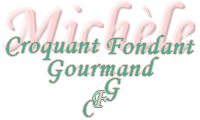  Pour 8 Croquants-Gourmands 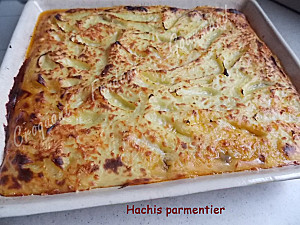 - 1 purée de PDT préparée avec 2 kg de pommes de terre - 800 g de bœuf haché - 1 carotte - 2 oignons
- 2 gousses d'ail - 1 petite branche de céleri - 1 càs de concentré de tomate - 1 càc de Ketchup 
- 150 ml de vin rouge - thym & romarin – Tabasco - 130 g de comté râpé (70g + 60 g)
- sel & poivre du moulin - huile d'olive
1 plat à gratin huiléPréchauffage du four à 200°C (chaleur tournante) Préparer une purée un peu épaisse pour qu’elle se tienne mieux dans le hachis.Éplucher oignons, ail et carottes. Couper tous les légumes en petits dés. Faire suer dans un filet d'huile d'olive les oignons. Ajouter les carottes et le céleri et laisser les légumes s'attendrir. Ajouter la viande hachée et l'ail et remuer à la cuillère de bois pour bien détacher les grains, jusqu'à ce que la viande commence à dorer. Incorporer le concentré, le ketchup et le vin. Remuer, ajouter enfin quelques gouttes de Tabasco, des brindilles de thym et de romarin, saler et poivrer. Laisser mijoter pendant 30 minutes. La préparation doit être sèche. Retirer le thym et le romarin. Étaler la moitié de la purée dans le plat à gratin. Recouvrir avec la préparation à la viande. Parsemer de 70 g de fromage râpé. Étaler le reste de purée pour masquer entièrement la farce. Saupoudrer du reste de fromage et arroser de quelques gouttes d'huile. Enfourner pour environ 40 minutes. Servir bien chaud. 